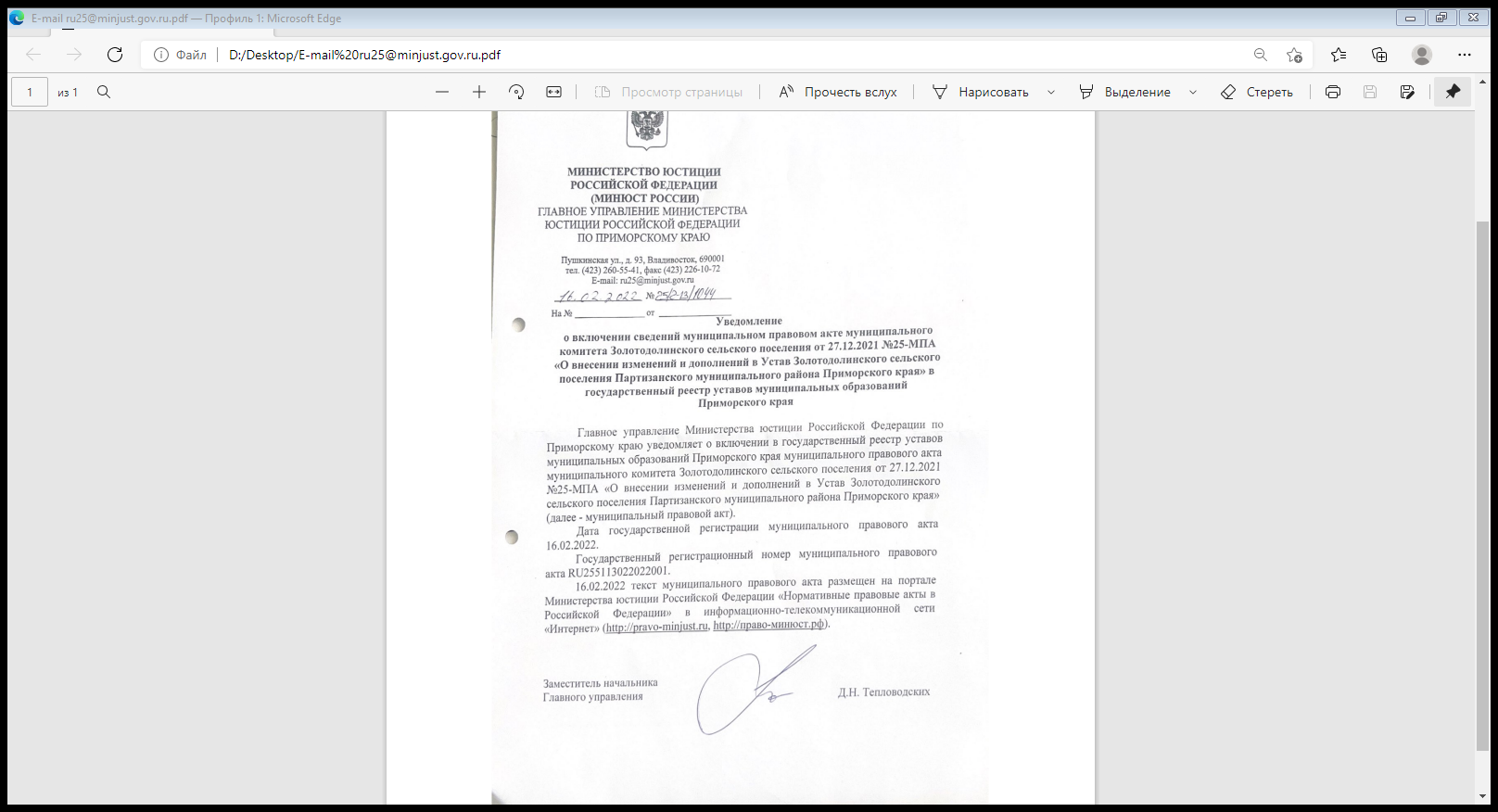 МУНИЦИПАЛЬНЫЙ КОМИТЕТЗОЛОТОДОЛИНСКОГО СЕЛЬСКОГО ПОСЕЛЕНИЯПАРТИЗАНСКОГО МУНИЦИПАЛЬНОГО РАЙОНА(четвертого созыва)Р Е Ш Е Н И Е27 декабря 2021 года                        село Золотая Долина                                     № 25О принятии муниципального нормативного правового акта «О внесении изменений и дополнений в Устав Золотодолинского сельского поселения Партизанского муниципального района Приморского края»С целью приведения Устава Золотодолинского сельского поселения Партизанского муниципального района в соответствие с Федеральным законом от 01.07.2021 N 289-ФЗ "О внесении изменений в статью 28 Федерального закона "Об общих принципах организации местного самоуправления в Российской Федерации", руководствуясь статьей 26 Устава Золотодолинского сельского поселения Партизанского муниципального района, муниципальный комитет Золотодолинского сельского поселения Партизанского муниципального районаРЕШИЛ:Принять муниципальный правовой акт «О принятии муниципального нормативного правового акта «О внесении изменений и дополнений в Устав Золотодолинского сельского поселения Партизанского муниципального района Приморского края».Направить муниципальный правовой акт главе Золотодолинского сельского поселения Партизанского муниципального района Приморского края для обнародования в установленном порядке. Настоящее решение вступает в силу со дня его принятия.Председатель муниципального комитетаЗолотодолинского сельского поселения                                                 О.В. МатвеенкоМУНИЦИПАЛЬНЫЙ ПРАВОВОЙ АКТЗОЛОТОДОЛИНСКОГО СЕЛЬСКОГО ПОСЕЛЕНИЯПринятрешением муниципального комитетаЗолотодолинского сельского поселения Партизанского муниципального районаот 27.12.2021 № 25О внесении изменений и дополнений в Устав Золотодолинского сельского поселения Партизанского муниципального района Приморского краяВнести в части 4 и 5 статьи 19 Устава Золотодолинского сельского поселения Партизанского муниципального района,  изменения, изложив их в следующей редакции:«4. Порядок организации и проведения публичных слушаний определяется уставом Золотодолинского сельского поселения Партизанского муниципального района Приморского края и (или) нормативными правовыми актами представительного органа Золотодолинского сельского поселения Партизанского муниципального района Приморского края и должен предусматривать заблаговременное оповещение жителей Золотодолинского сельского поселения Партизанского муниципального района Приморского края о времени и месте проведения публичных слушаний, заблаговременное ознакомление с проектом муниципального правового акта, в том числе посредством его размещения на официальном сайте Золотодолинского сельского поселения Партизанского муниципального района Приморского края в информационно-телекоммуникационной сети "Интернет" или в случае, если орган местного самоуправления Золотодолинского сельского поселения Партизанского муниципального района Приморского края не имеет возможности размещать информацию о своей деятельности в информационно-телекоммуникационной сети "Интернет", на официальном сайте субъекта Российской Федерации или муниципального образования с учетом положений Федерального закона от 9 февраля 2009 года N 8-ФЗ "Об обеспечении доступа к информации о деятельности государственных органов и органов местного самоуправления" (далее в настоящей статье - официальный сайт), возможность представления жителями муниципального образования своих замечаний и предложений по вынесенному на обсуждение проекту муниципального правового акта, в том числе посредством официального сайта, другие меры, обеспечивающие участие в публичных слушаниях жителей муниципального образования, опубликование (обнародование) результатов публичных слушаний, включая мотивированное обоснование принятых решений, в том числе посредством их размещения на официальном сайте.5. По проекту правил благоустройства территорий, проектам, предусматривающим внесение изменений в указанный утвержденный документ, при отсутствии утвержденных правил землепользования и застройки проводятся публичные слушания или общественные обсуждения в соответствии с законодательством о градостроительной деятельности.».2. Настоящий муниципальный правовой акт направить для государственной регистрации в Главное управление Министерства юстиции Российской Федерации по Приморскому краю.3. Настоящий муниципальный правовой акт вступает в силу со дня официального опубликования после государственной регистрации.Глава Золотодолинского                                                          сельского поселенияПартизанского муниципального района                                                     М.С. Васина27.12.2021№ 25-МПА